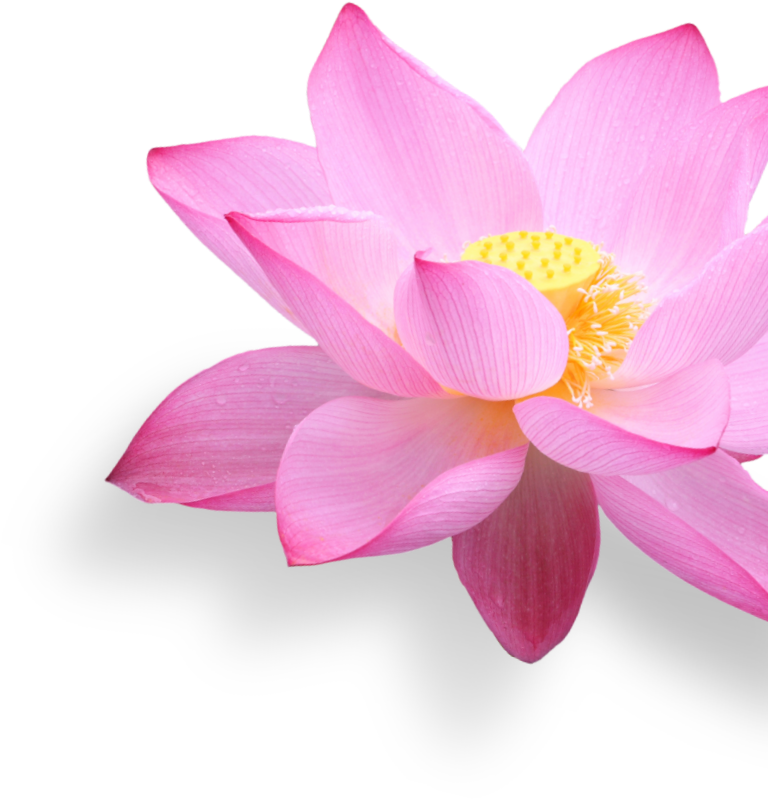 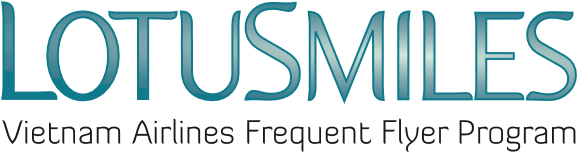 DEMANDE DE PRIME AÉRIENNE(Billet prime, surclassement, prime bagage)Informations sur le membre demandant la récompenseNom et prénom du membre :Numéro de carte Lotusmiles :Adresse e-mail :						Numéro de téléphone :Demande de récompense à :À noter : L'adresse e-mail et le numéro de téléphone sont des informations obligatoires  Demande de billet prime :  Demande de prime de surclassement  Demande de prime bagageDocuments à présenter lors de l’obtention de récompense aux bureaux de vente, à la succursale de Vietnam Airlines :Demande de récompense ;Carte d’identité/Carte d'identité citoyenne/Passeport du membre (original) et les informations d'identification de la personne utilisant la récompense ;Carte de membre Lotusmiles ;Lettre de procuration (dans le cas où le membre ne récupère pas la récompense en personne). J'accepte les Conditions Générales de Lotusmiles et la Politique de confidentialité de Vietnam Airlines.Date      /        /Signature du membreCode de réservationItinéraireNuméro de volDate de volClasses de serviceNom du passagerCode de réservationItinéraireNuméro de volDate de volSurclassementNom du passagerCode de réservationItinéraireNuméro de volDate de volForfait bagage(1 pièce/2pièces)Nom du passager